         К А Р А Р                                                                                   ПОСТАНОВЛЕНИЕ14 май 2020 й.	  N 33	               14 мая 2020 г.Об аннулировании адресовРуководствуясь Федеральным законом от 06.10.2003 №131-ФЗ «Об общих принципах организации местного самоуправления в Российской Федерации», Федеральным законом от 28.12.2013 №443-ФЗ «О федеральной информационной адресной системе и о внесении изменений в Федеральный закон «Об общих принципах организации местного самоуправления в Российской Федерации», Правилами присвоения, изменения и аннулирования адресов, утвержденными Постановлением Правительства Российской Федерации от 19.11.2014 №1221,ПОСТАНОВЛЯЮ:1.Аннулировать следующие адреса:1.1. Российская Федерация, Республика Башкортостан, Шаранский муниципальный район, Сельское поселение Зириклинский сельсовет, село Зириклы, улица Луговая, дом 51а Причина аннулирования: снятие с кадастрового учета объекта адресации 05.12.2019Кадастровый номер объекта адресации: 02:53:050102:159Уникальный номер адреса объекта адресации в ГАР:  791fba60-ac37-4fce-974d-23fc9d613c32.1.2. Российская Федерация, Республика Башкортостан, Шаранский муниципальный район, Сельское поселение Зириклинский сельсовет, деревня Куртутель, улица Торговая, домовладение 19 Причина аннулирования: снятие с кадастрового учета объекта адресации 09.11.2019Кадастровый номер объекта адресации: 02:53:050201:211Уникальный номер адреса объекта адресации в ГАР: 3d2e4393-4d60-4847-b9d0-11d26102c33e. 2. Контроль за исполнением настоящего Постановления оставляю за собой.          Глава сельского поселения                                                           Р.С.ИгдеевБАШКОРТОСТАН РЕСПУБЛИКАҺЫНЫҢ ШАРАН РАЙОНЫ МУНИЦИПАЛЬ РАЙОНЫНЫҢ ЕРЕКЛЕ АУЫЛ СОВЕТЫ АУЫЛ БИЛӘМӘҺЕ ХАКИМИӘТЕ452641, Шаран районы, Ерекле ауылы, Дуслык урамы, 2Тел.(34769) 2-54-46, факс (34769) 2-54-45E-mail:zirikss@yandex.ru, http://zirikly.ruИНН 0251000711, ОГРН 1020200612948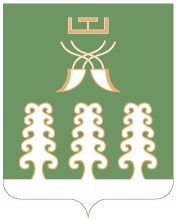 АДМИНИСТРАЦИЯ СЕЛЬСКОГО ПОСЕЛЕНИЯ ЗИРИКЛИНСКИЙ СЕЛЬСОВЕТ МУНИЦИПАЛЬНОГО РАЙОНА ШАРАНСКИЙ РАЙОН РЕСПУБЛИКИ БАШКОРТОСТАН452641, Шаранский район, с.Зириклы, ул.Луговая, 2Тел.(34769) 2-54-46, факс (34769) 2-54-45E-mail:zirikss@yandex.ru, http://zirikly.ruИНН 0251000711, ОГРН 1020200612948